ЛИПЕЦКАЯ ОБЛАСТЬ  УПРАВЛЕНИЕ СОЦИАЛЬНОЙ ЗАЩИТЫ НАСЕЛЕНИЯП Р И К А З  «_____» _________ 2020 г.                                         г. Липецк                                        № ___-ПОб утверждении порядка взаимодействияуправления социальной защиты населенияЛипецкой области и подведомственныхорганизаций с организаторами добровольческой(волонтерской) деятельности, добровольческими(волонтерскими) организациями в сфере содействияв оказании социальных услуг в стационарнойформе социального обслуживания	В соответствии с подпунктом 3 пункта 3 статьи 17.3 Федерального закона от 11августа 1995 года №135-ФЗ «О благотворительной деятельности и добровольчестве (волонтерстве)» и во исполнение Постановления Правительства Российской Федерации от 28 ноября 2018 года №1425 «Об утверждении общих требований к порядку взаимодействия федеральных органов исполнительной власти, органов исполнительной власти субъектов Российской Федерации, органов местного самоуправления, подведомственных им государственных и муниципальных учреждений, иных организаций с организаторами добровольческой (волонтерской) деятельности и добровольческими (волонтерскими) организациями и перечня видов деятельности, в отношении которых федеральными органами исполнительной власти, органами исполнительной власти субъектов Российской Федерации, органами местного самоуправления утверждается порядок взаимодействия государственных и муниципальных учреждений с организаторами добровольческой (волонтерской) деятельности, добровольческими (волонтерскими) организациями»	ПРИКАЗЫВАЮ:	1. Утвердить порядок взаимодействия управления социальной защиты населения Липецкой области и подведомственных организаций с организаторами добровольческой (волонтерской) деятельности, добровольческими (волонтерскими) организациями в сфере содействия в оказании социальных услуг в стационарной форме социального обслуживания (далее – Порядок) (приложение);	2. Отделу организации социального обслуживания и материальной базы отрасли (И.С. Сулейманова) и отделу демографии, поддержки семьи, материнства и детства (Е.Е. Дроздова) при осуществлении взаимодействия с организаторами добровольческой (волонтерской) деятельности, добровольческими (волонтерскими) организациями руководствоваться утвержденным Порядком;	3. Стационарным организациям социального обслуживания при осуществлении взаимодействия с организаторами добровольческой (волонтерской) деятельности, добровольческими (волонтерскими) организациями руководствоваться утвержденным Порядком;4. Утвердить прилагаемую форму соглашения о сотрудничестве (приложение № 2);		5. Контроль за исполнением данного приказа возложить на заместителя начальника управления Т.В. Андрееву.Начальник управления                                                                         О.Н. БелоглазоваПерепечина А.А.25-24-97Визы:Андреева Т.В.Сулейманова И.С.Дроздова Е.Е.ЮристПриложение №1 к приказу управлениясоциальной защиты населенияЛипецкой области№ _____ от ________________Порядок взаимодействия управления социальной защиты населения Липецкой области и подведомственных организаций с организаторами добровольческой (волонтерской) деятельности, добровольческими (волонтерскими) организациями в сфере содействия в оказании социальных услуг в стационарной форме социального обслуживания1. Общие положения1.1. Настоящий Порядок разработан в целях организационного оформления сотрудничества управления социальной защиты населения Липецкой области (далее – управление) и подведомственных ему стационарных организаций социального обслуживания (далее – организации) с организаторами добровольческой (волонтерской) деятельности (далее – организаторы добровольческой деятельности) и добровольческими (волонтерскими) организациями (далее – добровольческие организации).1.2. Настоящий Порядок разработан в соответствии с Федеральным законом от 11августа 1995 года №135-ФЗ «О благотворительной деятельности и добровольчестве (волонтерстве)» (далее - Федеральный закон) и Постановлением Правительства Российской Федерации от 28 ноября 2018 года №1425 «Об утверждении общих требований к порядку взаимодействия федеральных органов исполнительной власти, органов исполнительной власти субъектов Российской Федерации, органов местного самоуправления, подведомственных им государственных и муниципальных учреждений, иных организаций с организаторами добровольческой (волонтерской) деятельности и добровольческими (волонтерскими) организациями и перечня видов деятельности, в отношении которых федеральными органами исполнительной власти, органами исполнительной власти субъектов Российской Федерации, органами местного самоуправления утверждается порядок взаимодействия государственных и муниципальных учреждений с организаторами добровольческой (волонтерской) деятельности, добровольческими (волонтерскими) организациями».1.3. Управление и стационарные организации социального обслуживания области размещают на информационных сайтах в информационно-телекоммуникационной сети «Интернет» информацию о готовности к взаимодействию: сведения об имеющейся потребности в содействии в оказании социальных услуг в стационарной форме социального обслуживания, в том числе в организации для детей сирот и детей, оставшихся без попечения родителей со стороны организаторов добровольческой деятельности, добровольческих организаций.1.4. Понятия и термины, используемые в настоящем Порядке, применяются в тех же значениях, что и в Федеральном законе.2. Цели, задачи и принципы взаимодействия2.1. Основными целями взаимодействия являются:1) содействие развитию добровольческой (волонтерской) деятельности в сфере социального обслуживания;2) улучшение качества жизни получателей социальных услуг.2.2. Задачи взаимодействия:1) обеспечение эффективного партнерского взаимодействия управления социальной защиты населения Липецкой области и подведомственных ему стационарных организаций социального обслуживания с организаторами добровольческой деятельности и добровольческими организациями;2) содействие в оказании социальных услуг в стационарной форме социального обслуживания.2.3. Принципы взаимодействия:1) соблюдение нормативных правовых актов Российской Федерации и нормативных правовых актов Липецкой области;2) ответственность управления социальной защиты населения Липецкой области, подведомственных ему стационарных организаций социального обслуживания, организаторов добровольческой деятельности и добровольческих организаций за выполнение взятых на себя обязательств;3) взаимное уважение и партнерство.2.4. Виды деятельности: Настоящим Порядком определены правила взаимодействия Управления, организаций с организаторами добровольческой деятельности, добровольческими организациями при содействии в оказании социальных услуг в стационарных учреждениях социального обслуживания области по следующим видам деятельности:- содействие в оказании социальных услуг в стационарной форме социального обслуживания;- содействие в оказании социальных услуг в организациях для детей-сирот и детей, оставшихся без попечения родителей.3. Оформление и рассмотрение предложения о взаимодействии с организаторами добровольческой деятельности, добровольческими организациями3.1. До начала осуществления добровольческой деятельности в организации  организатор добровольческой деятельности, добровольческая организация предоставляет учреждению списки добровольцев (волонтеров) с указанием в отношении каждого добровольца (волонтера) фамилии, имени, отчества (при наличии), даты рождения, данных документа, удостоверяющего личность. Списки добровольцев обновляются в соответствии с периодичностью, указанной в соглашении о взаимодействии.3.2. В целях осуществления взаимодействия организатор добровольческой деятельности, добровольческая организация направляют управлению, организациям почтовым отправлением с описью вложения или в форме электронного документа через информационно-телекоммуникационную сеть Интернет предложение о намерении взаимодействовать в части организации добровольческой деятельности (далее - предложение), которое содержит следующую информацию:1) фамилия, имя, отчество (при наличии), если организатором добровольческой деятельности является физическое лицо;2) фамилия, имя, отчество (при наличии) и контакты руководителя организации или ее представителя (телефон, электронная почта, адрес), если организатором добровольческой деятельности является юридическое лицо;3) государственный регистрационный номер, содержащийся в Едином государственном реестре юридических лиц;4) сведения об адресе официального сайта или официальной страницы в информационно-телекоммуникационной сети «Интернет» (при наличии);5) идентификационный номер, содержащийся в единой информационной системе в сфере развития добровольчества (волонтерства) (при наличии);6) перечень предлагаемых к осуществлению видов работ (услуг), осуществляемых добровольцами в целях, предусмотренных пунктом 1 статьи 2 Федерального закона, с описанием условий их оказания, в том числе возможных сроков и объемов работ (оказания услуг), уровня подготовки, компетенции, уровня образования и профессиональных навыков добровольцев (волонтеров), наличия опыта соответствующей деятельности организатора добровольческой деятельности, добровольческой организации и иных требований, установленных законодательством Российской Федерации.3.3. Управление, организация по результатам рассмотрения предложения в срок, не превышающий 10 рабочих дней со дня его поступления, принимают одно из следующих решений:1) о принятии предложения;2) об отказе в принятии предложения с указанием причин, послуживших основанием для принятия такого решения.Срок рассмотрения предложения может быть увеличен на 10 рабочих дней в случае, если необходимо запросить дополнительную информацию у организатора добровольческой деятельности, добровольческой организации.3.4. Управление, организация информируют организатора добровольческой деятельности, добровольческую организацию о принятом решении почтовым отправлением с описью вложения или в форме электронного документа через информационно-телекоммуникационную сеть Интернет в соответствии со способом направления предложения в срок, не превышающий 7 рабочих дней со дня истечения срока рассмотрения предложения.3.5. В случае принятия предложения управление, организация информируют организатора добровольческой деятельности, добровольческую организацию об условиях осуществления добровольческой деятельности:1) об ограничениях и о рисках, в том числе вредных или опасных производственных факторах, связанных с осуществлением добровольческой деятельности;2) о правовых нормах, регламентирующих работу управления, организации;3) о необходимых режимных требованиях, правилах техники безопасности и других правилах, соблюдение которых требуется при осуществлении добровольческой деятельности;4) о порядке и сроках рассмотрения (урегулирования) разногласий, возникающих в ходе взаимодействия сторон;5) о сроке осуществления добровольческой деятельности и основаниях для досрочного прекращения ее осуществления;6) об иных условиях осуществления добровольческой деятельности.3.6. В случае отклонения организацией предложения, а также в случае возникновения разногласий при согласовании положений соглашения организатор добровольческой деятельности, добровольческая организация вправе направить управлению аналогичное предложение, которое рассматривается в порядке, установленном настоящим Порядком.4. Основанием для отказа в одобрении предложения является:- несоответствие предлагаемых видов работ (услуг), осуществляемых добровольцами (волонтерами), целям, указанным в пункте 1 статьи 2 Федерального закона, и (или) полномочиям исполнительных органов государственной власти Липецкой области, организаций;- несоблюдение требований, установленных пунктом 3.2 настоящего Порядка;5. Заключение соглашения между организатором добровольческой деятельности, добровольческой организацией и организацией/управлением5.1. Взаимодействие управления, организаций с организатором добровольческой деятельности, добровольческой организацией осуществляется на основании соглашения о взаимодействии (далее - соглашение), за исключением случаев, определенных сторонами.5.2. Соглашение заключается в случае принятия управлением, организацией решения об одобрении предложения с организатором добровольческой деятельности, добровольческой организацией и предусматривает:1) перечень видов работ (услуг), осуществляемых организатором добровольческой деятельности, добровольческой организацией в целях, указанных в пункте 1 статьи 2 Федерального закона;2) условия осуществления добровольческой деятельности;3) сведения об уполномоченных представителях, ответственных за взаимодействие со стороны организатора добровольческой деятельности, добровольческой организации и со стороны управления, организации, для оперативного решения вопросов, возникающих при взаимодействии;4) порядок, в соответствии с которым управление, организация информируют организатора добровольческой деятельности, добровольческую организацию о потребности в привлечении добровольцев;5) возможность предоставления управлением, организацией мер поддержки, предусмотренных Федеральным законом, помещений и необходимого оборудования;6) возможность учета деятельности добровольцев в единой информационной системе в сфере развития добровольчества (волонтёрства);7) обязанность организатора добровольческой деятельности, добровольческой организации информировать добровольцев о рисках, связанных с осуществлением добровольческой деятельности (при наличии), с учетом требований, устанавливаемых уполномоченным федеральным органом исполнительной власти;8) обязанность организатора добровольческой деятельности, добровольческой организации информировать добровольцев о необходимости уведомления о перенесенных и выявленных у них инфекционных заболеваниях, препятствующих осуществлению добровольческой деятельности, а также учитывать указанную информацию в работе;9) иные положения, не противоречащие законодательству Российской Федерации.5.3. Управление, организация не позднее 5 рабочих дней со дня принятия предложения направляет для рассмотрения и подписания два подписанных экземпляра проекта Соглашения организатору добровольческой деятельности, добровольческой организации любым доступным способом, позволяющим подтвердить факт получения проекта Соглашения.5.4. Организатор добровольческой деятельности, добровольческая организация в течение 3 рабочих дней со дня получения проекта Соглашения рассматривает его и, в случае согласия с его содержанием, подписывает два экземпляра проекта Соглашения, один из которых направляет в управление, организацию любым доступным способом, позволяющим подтвердить факт получения проекта Соглашения.5.5. При наличии замечаний (предложений) к проекту Соглашения организатор добровольческой деятельности, добровольческая организация направляет их в управление, организацию в течение 3 рабочих дней со дня получения проекта Соглашения любым доступным способом, позволяющим подтвердить факт получения замечаний.Управление, организация рассматривает замечания (предложения) к проекту Соглашения и о результатах рассмотрения уведомляет доступным способом, позволяющим подтвердить получение уведомления, организатора добровольческой деятельности, добровольческую организацию не позднее 2 рабочих дней со дня получения замечаний (предложений).В случае согласия с замечаниями (предложениями) управление, организация прикладывает к уведомлению два подписанных проекта Соглашения с внесенными в него изменениями.Организатор добровольческой деятельности, добровольческая организация в течение 1 рабочего дня со дня получения рассматривает проект Соглашения с внесенными в него изменениями и, в случае согласия с его содержанием, подписывает два экземпляра проекта Соглашения, один из которых направляет в управление, организацию любым доступным способом, позволяющим подтвердить факт получения Соглашения.5.6. Срок заключения Соглашения не может превышать 14 рабочих дней со дня получения организатором добровольческой деятельности, добровольческой организацией решения об одобрении предложения.6. Особенности взаимодействия с предоставляющими социальные услуги организациями для детей-сирот и детей, оставшихся без попечения родителей6.1. Взаимодействие организации для детей-сирот и детей, оставшихся без попечения родителей, с организаторами добровольческой (волонтерской) деятельности, добровольческими (волонтерскими) организациями может быть инициировано каждой из Сторон.6.2. Организация для детей-сирот и детей, оставшихся без попечения родителей  назначает сотрудника, ответственного за взаимодействие с добровольцами и иными представителями добровольческой организации. Организатор добровольческой деятельности назначает представителя для взаимодействия с организацией социального обслуживания из числа работников или добровольцев (волонтеров).6.3. Организация включает представителя организатора добровольческой (волонтерской) деятельности, добровольческой организации в состав попечительского совета организации для детей-сирот и детей, оставшихся без попечения родителей.6.4. Перед посещением организации социального обслуживания добровольцы (волонтеры) должны ознакомиться с распорядком дня, правилами санитарно-гигиенического и пропускного режима заведения.6.5.  Добровольцы, участвующие в досугово-развлекательной деятельности,представляют справку о санитарно-эпидемиологическом окружении. Медицинское обследование для добровольцев (волонтеров), осуществляющих нерегулярную (разовую) помощь (например, проведение концертных, творческих и иных разовых мероприятий) не требуется. Добровольцы (волонтеры), оказывающие помощь в предоставлении социальных услуг, связанных с предоставлением гигиенических услуг лицам, не способным по состоянию здоровья самостоятельно осуществлять за собой уход, помощи в приеме пищи (кормлении) и т.п. (далее - организация ухода), а также в случае карантина проходят медицинское обследование. Результаты медицинского обследования в виде соответствующих справок или индивидуальную медицинскую книжку установленного образца доброволец должен предоставить организатору добровольческой деятельности, добровольческой организации или непосредственно в организацию для детей-сирот и детей, оставшихся без попечения родителей.6.6. Для допуска добровольцев (волонтеров) к работе в организации социального обслуживания добровольческая (волонтерская) организация проводит собеседование и анкетирование добровольцев (волонтеров), а также обеспечивает психологическое и организационное сопровождение их деятельности.6.7. Добровольцы (волонтеры) не могут быть допущены к работе, требующей специальной профессиональной подготовки и лицензирования, в ночное время (если это не оговорено соглашением), в места повышенного риска (например, риска травматизма), без инструктажа по технике безопасности, без средств индивидуальной защиты (если это необходимо). 6.8.  Перед посещением организаций для детей-сирот и детей, оставшихся без попечения родителей, волонтеры должны ознакомиться с распорядком дня, правилами санитарно-гигиенического и пропускного режима заведения.6.9. При организации по инициативе организатора добровольческой деятельности, добровольческой (волонтерской) организации выхода воспитанников за пределы территории организаций для детей-сирот и детей, оставшихся без попечения родителей, с целью оказания им социальных и реабилитационных услуг, на прогулки, посещения культурных, образовательных и иных учреждений или мероприятий, организаторы добровольческой деятельности, добровольческая (волонтерская) организация обязаны обеспечить сопровождение воспитанников работниками/добровольцами из расчета:- не менее 1 взрослого на группу из 8 воспитанников с ограниченными возможностями здоровья, способных передвигаться самостоятельно;- не менее 1 взрослого на 1 воспитанника с ограниченными возможностями здоровья, передвигающегося с посторонней помощью.6.10. При организации мероприятий, связанных с выходом воспитанников за пределы территории организации, организатор добровольческой деятельности, добровольческая (волонтерская) организация обязана согласовывать с  администрацией данной организации список воспитанников и их сопровождающих.6.11. Организация для детей-сирот и детей, оставшихся без попечения родителей должна обеспечить сопровождающих от учреждения из расчета:- не менее 1 взрослого на группу из 10 воспитанников с ограниченными возможностями здоровья, способных передвигаться самостоятельно;- не менее 1 взрослого на 5 воспитанников с ограниченными возможностями здоровья, передвигающихся с посторонней помощью.6.12. В случае выхода воспитанников за пределы организации для детей-сирот с добровольцем в порядке, установленном постановлением Правительства Российской Федерации от 19 мая 2009 г. № 432 «О временной передаче детей, находящихся в организациях для детей-сирот и детей, оставшихся без попечения родителей, в семьи граждан, постоянно проживающих на территории Российской Федерации», ответственность возлагается на добровольца локальным актом организации для детей-сирот и детей, оставшихся без попечения родителей.6.13. В случае отклонения организацией для детей-сирот и детей, оставшихся без попечения родителей, а также в случае возникновения разногласий при согласовании положений соглашения организатор добровольческой деятельности, добровольческая организация вправе направить управлению социальной защиты населения Липецкой области аналогичное предложение, которое рассматривается в порядке, установленном настоящим Порядком.6.14. Взаимодействие организаций для детей-сирот и детей, оставшихся без попечения родителей, предоставляющих социальные услуги с организатором добровольческой деятельности, добровольческой организацией осуществляется на основании соглашения о взаимодействии, за исключением случаев, определенных сторонами.Приложение №2 к приказу управлениясоциальной защиты населенияЛипецкой области№ _____ от ________________Типовая форма соглашения о сотрудничестве_____________	«        » 	г        	                               , в лице 	                               , именуемый в дальнейшем «Организатор добровольческой (волонтерской) деятельности» (далее - Организатор) / «Добровольческая (волонтерская) организация» (далее – Организация) с одной стороны, и ______________________________ (наименование государственного учреждения, подведомственного управлению социальной защиты населения Липецкой области) в лице директора ______________, именуемый в  дальнейшем «Учреждение» с другой стороны, совместно в дальнейшем именуемые «Стороны», заключили настоящее Соглашение о нижеследующем:Предмет СоглашенияПредметом настоящего Соглашения является сотрудничество Сторон на основе взаимного уважения и партнерского взаимодействия в целях содействия в оказании социальных услуг в стационарной форме социального обслуживания.Сотрудничество осуществляется на безвозмездной основе. Целями сотрудничества Сторон являются:- улучшение качества жизни получателей социальных услуг Учреждения;- содействие развитию добровольческой (волонтерской) деятельности в сфере социального обслуживания;- содействие	всестороннему	развитию	и	раскрытию 	индивидуального потенциала получателей социальных услуг;- творческое развитие получателей социальных услуг Учреждения, расширение их кругозора;- духовно-нравственное просвещение получателей социальных услуг Учреждения.Стороны выражают свою готовность к объединению усилий для максимальной реализации положений настоящего Соглашения.Стороны обязуются в своей деятельности руководствоваться нормативными правовыми актами Российской Федерации и Липецкой области, в том числе приказами и распоряжениями управления социальной защиты населения Липецкой области, Порядком взаимодействия Учреждения с организаторами добровольческой (волонтерской) деятельности и добровольческими (волонтерскими) организациями, правилами внутреннего распорядка и нормативными документами Учреждения; строго соблюдать моральные, культурные и этические ценности; не допускать ущерба психологическому и физическому состоянию воспитанников Учреждения.Права и обязанности сторонОрганизатор/Организация:Организатор/Организация в рамках реализуемых программ добровольно на безвозмездной основе вправе:- проводить мероприятия, направленные на всестороннее развитие получателей социальных услуг и раскрытие их индивидуального потенциала, улучшение качества жизни получателей социальных услуг Учреждения;Организатор/Организация осуществляет работу с получателями социальных услуг в Учреждении силами добровольцев (волонтеров), работников Организатора/Организации, а также привлекая сторонних специалистов.Организатор/Организация обязуется представлять Учреждению список привлеченных специалистов, работников и/или добровольцев (волонтеров) с указанием их фамилии, имени, отчества, места жительства (фактического проживания или пребывания).Организатор/Организация несет полную ответственность за действия своих работников/добровольцев (волонтеров).Организатор/Организация назначает уполномоченного представителя из числа своих представителей и в письменном обращении информирует об этом Учреждение.Руководитель и работники Организатора/Организации несут ответственность за причинение ущерба жизни и здоровью получателей социальных услуг Учреждения в период работы с ними в соответствии с действующим законодательством.Организатор/Организация согласовывает условия посещения, характер работы и допуска к работе работников/добровольцев (волонтеров), привлеченных специалистов с администрацией Учреждения.Организатор/Организация согласовывает с Учреждением список получателей социальных услуг для оказания им регулярного содействия в получении социальных услуг с указанием фамилии, имени, отчества, возраста.Организатор/Организация согласовывает с Учреждением мероприятия, запланированные Организатором/Организацией к реализации на территории Учреждения и при участии воспитанников и сотрудников Учреждения, не менее чем за 7 рабочих дней до даты их планируемой реализации.Организатор/Организация обязуется соблюдать требования в отношении конфиденциальной и личной информации, ставшей известной Организатору/Организации в результате исполнения настоящего Соглашения, в соответствии с законодательством Российской Федерации.Организатор/Организация соблюдает правовые нормы, регламентирующие работу Учреждения, в том числе правила внутреннего распорядка Учреждения.Организатор/Организация обязуется содержать предоставленные Учреждения помещения, места для хранения, технические средства, оборудование в надлежащем санитарно-гигиеническом и техническом состоянии.Организатор/Организация обязуется информировать Учреждение об имеющихся у получателей социальных услуг нуждах и содействовать их удовлетворению.Организатор/Организация организует выход получателей социальных услуг за пределы территории Учреждения в соответствии с положениями Порядка с целью посещения получателями социальных услуг культурных, образовательных и иных учреждений или мероприятий. При организации указанных мероприятий Организатор/Организация обязуется обеспечивать сопровождение получателей социальных услуг силами своих работников/добровольцев (волонтеров) в установленном в Порядке объеме.При организации каждого мероприятия, связанного с выходом за пределы территории Учреждения, Организатор/Организация обязуется согласовывать с Учреждением список получателей социальных услуг и их сопровождающих.Заблаговременно извещать координатора Организатора/Организации о недомогании, контактах с инфекционными больными, наличии инфекционного или иного заболевания, или о форс - мажорных обстоятельствах, способных стать причиной невозможности осуществить запланированную работу.Соблюдать правила внутреннего трудового распорядка учреждения, требования безопасности, в том числе пожарной, правила личной гигиены.Организатор/Организация обязуется извещать Учреждение о своих представителях и координаторах, сообщать их данные и контакты.Организатор/ Организация не вправе:2.2.1. договариваться с получателями социальных услуг Учреждения об оказании дополнительной помощи без согласования с координатором Организатора/Организации и администрацией Учреждения;2.2.2. несанкционированно приводить на мероприятия посторонних лиц, с которыми не заключено настоящее соглашение, и их посещение не согласовано с координатором Организатора/Организации или директором учреждения.Учреждение:Учреждение обеспечивает Организатора/Организацию в целях исполнения пункта 2.1.1 настоящего Соглашения:предоставление помещений для проведения мероприятий с получателями социальных услуг; возможность использования работниками/добровольцами (волонтерами) Организатора/Организации технических средств и оборудования Учреждения для мероприятий.Учреждение предоставляет Организатору/Организации возможности и условия для осуществления добровольческой деятельности, необходимые для работы привлеченных специалистов, работников и/или добровольцев (волонтеров), в соответствии с организационно-техническими возможностями и утвержденными правилами внутреннего распорядка.Учреждение создает условия для посещения получателей социальных услуг представителями Организатора/Организации согласно принятым локальным нормативным актам Учреждения.Учреждение информирует Организатора/Организации об ограничениях, связанных с состоянием здоровья воспитанников, о наличии у воспитанников инфекционных заболеваний и мерах безопасности, необходимых к соблюдению при работе с ними.Учреждение информирует Организатора/Организации о правовых нормах, регламентирующих работу Учреждения, о необходимых режимных требованиях и о других правилах, соблюдение которых требуется от Организатора/Организации, а также своевременно уведомляет об изменениях этих норм и правил.Учреждение определяет уполномоченного сотрудника по работе с представителями Организатора/Организации для оперативного решения вопросов, возникающих при совместной работе.Заключительные положенияСтороны обязуются своевременно информировать друг друга о проблемах и затруднениях, возникающих при исполнении настоящего Соглашения, а также совместно обсуждать и оценивать результаты работы Организатора/Организации.В случае нарушения сотрудниками Организатора/Организации правил внутреннего распорядка или иных правил, действующих в Учреждении, уполномоченный сотрудник Учреждения по работе с представителями Организатора/Организации извещает об этом уполномоченного представителя Организатора/Организации. Руководитель Организатора/Организации принимает меры для пресечения подобных действий своего представителя. В случае повторяющихся неоднократных нарушений правил представителем Организатора/Организации или причинения вреда ребенку составляется письменный отказ в допуске представителя/представителей Организатора/Организации к работе с воспитанниками с указанием причины.В решении вопросов, не предусмотренных настоящим Соглашением, Стороны руководствуются действующим законодательством Российской Федерации.Настоящее Соглашение вступает в силу с момента его подписания Сторонами и действует до "      " 	г.Соглашение автоматически продлевает свое действие в случае, если за 30 дней до окончания срока действия настоящего Соглашения ни одна из Сторон не объявит о прекращении его действия.Настоящее Соглашение может быть изменено или расторгнуто по соглашению Сторон. Соглашение об изменении или расторжении настоящего Соглашения должно быть составлено в письменной форме и подписано Сторонами.Все дополнительные соглашения и приложения к настоящему Соглашению составляются в письменной форме и являются его неотъемлемой частью.Все споры и разногласия по настоящему Соглашению решаются путем переговоров между Сторонами.В случае если в результате переговоров Стороны не придут к соглашению, заинтересованная Сторона вправе обратиться для разрешения в суд.Настоящее Соглашение составлено на листах в двух экземплярах, имеющих одинаковую юридическую силу, один из которых находится в Учреждении, второй - у Организатора/Организации.Адреса и реквизиты сторонУчреждениеОрганизатор/ОрганизацияПолное наименованиеПолное наименованиеЮридический адрес, телефонЮридический адрес, телефонФамилия, инициалы директораФамилия, инициалы директораПодпись директораПодпись директораПечатьПечать" 	" 	20 	г." 	" 	20 	г.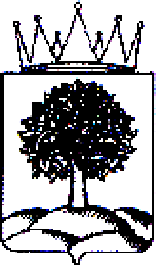 